Тема: «Нетрадиционные техники рисования на уроках художественного труда»Нетрадиционное рисование привлекает своей простотой и доступностью, раскрывает возможность использования хорошо знакомых предметов в качестве художественных материалов.А главное то, что нетрадиционное рисование играет важную роль в общем психическом развитии детей. Ведь главным является не конечный продукт – рисунок, а развитие личности: формирование уверенности в себе, в своих способностях, целенаправленность деятельности.Рисование мыльными пузырями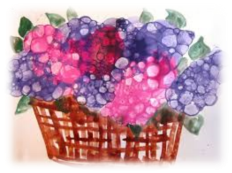 Цель: создание для детей условия для наиболее полного и свободного раскрытия их творческих способностей с помощью средств нетрадиционного рисования; активизировать коммуникативные умения и навыки детей.Задачи:-познакомить детей с техникой рисования мыльными пузырями;-закрепить умения дорисовывать детали объектов, полученных в виде спонтанного изображения, для придания им законченности и сходства с реальными образами;-развивать воображение, фантазию, творческие способности;Материалы и оборудование: альбомные листы, трубочки для коктейля. восковые мелки, пастельные мелки, карандаши, фломастеры, разноцветный мыльный раствор в баночках.Способ получения изображения: опустить трубочку в смесь (гуашь, мыло, вода) и подуть так , что бы получились мыльные пузыри. Чистый лист бумаги прикасать к пузырям, как бы перенося их на бумагу. Получаются интересные отпечатки, можно дорисовать детали.Полезный совет или подсказка: Лучший состав для мыльных пузырей: 25 мл глицерина, 150 мл воды и 50 гр. средства для мытья посуды.   Этапы работы:1.Готовим насыщенный раствор гуаши любого цвета.
2.Добавляем в него немного шампуня. Полезный совет или подсказка: Вместо шампуня можно использовать гель для душа, бальзам для волос или крем-пену для ванн.
Дуя в трубочку, получаем много пузырей.3.Берём лист бумаги формата А4 и накрываем им пузыри. 4.Делаем так несколько раз.5.А дальше остаётся немного пофантазировать и дорисовать рисунок.6.Можно экспериментировать с цветной бумагой формата А4 для ксерокса.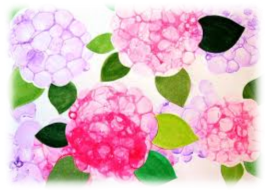 7.Пофантазировали и дорисовали.Нетрадиционных способов очень много в изобразительной деятельности. Важно только решить проблему – познакомить и научить школьников рисовать нетрадиционными способами, необходимо создать условия в школе, то есть подобрать необходимые материалы, организовать уголок творчества. Как же помочь школьникам увидеть выразительность важность нетрадиционной техники, научить учеников использовать свои умения и знания в самостоятельной работе по изобразительной деятельности. В младшем школьном возрасте развитие творческого воображения ребенка должно идти через постепенное обогащение опыта ребенка, насыщение этого опыта новыми знаниями о различных областях действительности.Список использованной литературы.1. Янушко Е.А. Рисование с детьми раннего возраста. – М., 2010.2.Акуненок Т.С. Использование  приемов нетрадиционного рисования. М., – 2010.3. Шклярова О.В. Рисуйте в нетрадиционной форме . С.-П. – 2013.4. Юркова Н. Рисование мыльной пеной, крашенными опилками, на самоклеющейся пленке // Обруч. – 2012. - №2 с. 695. Комарова Т. С.  Обучение детей технике рисования.  -  М.,  1994. С. 6-7